Адрес склада:
г. Москва, ул. Рябиновая, дом 43 а, стр. 2   склад  Rentabox
Режим работы: 
пн. – чт.  с 09.00 до18.00; 
пт.  с 09.00 до 15.00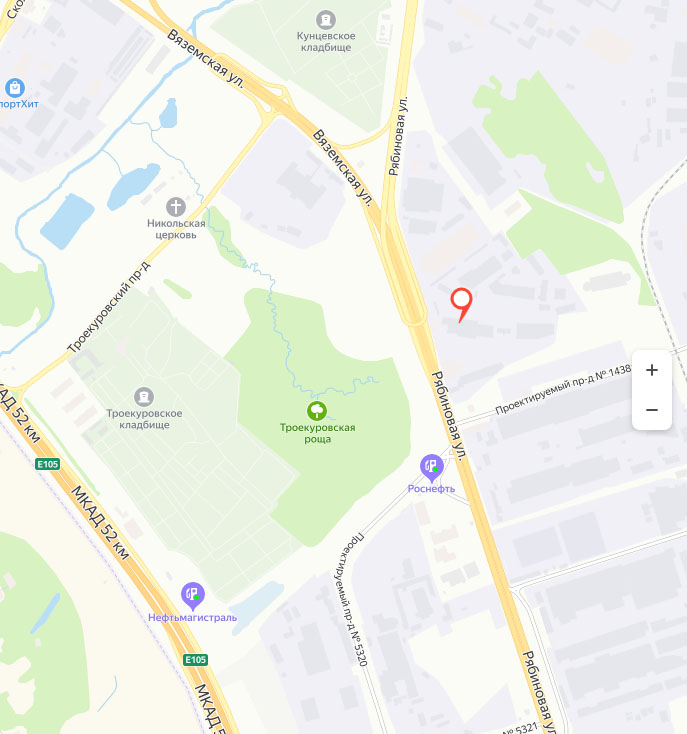 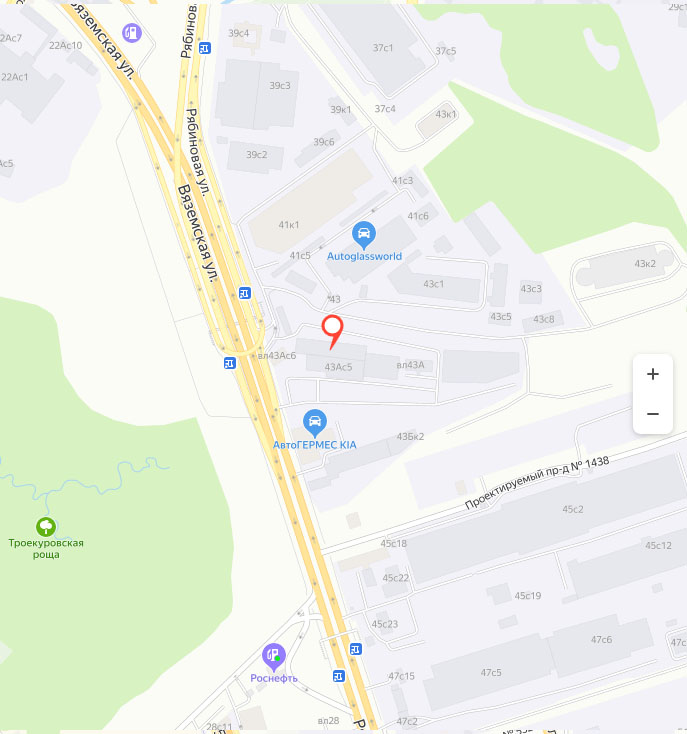 Уважаемые клиенты и партнеры!Для оформления пропуска на въезд и передачи документов на склад, просим ЗА ДЕНЬ до приезда сообщать о своем прибытии, не забывайте сообщать номер автомобиля и ФИО водителя-экспедитора.

Сообщите нашему кладовщику ЗА 1 ЧАС о своем приезде по телефону: т. (495) 778-63-93, моб. (901) 578-63-93, моб. (985) 316-40-50.  Александр

Это существенно сэкономит время.